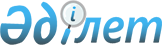 О внесении изменений в постановление Правительства Республики Казахстан от 5 сентября 2003 года N 903
					
			Утративший силу
			
			
		
					Постановление Правительства Республики Казахстан от 26 ноября 2003 года N 1183. Утратило силу постановлением Правительства РК от 31 марта 2006 года N 222 (P060222)

      Правительство Республики Казахстан постановляет: 

      1. Внести в  постановление  Правительства Республики Казахстан от 5 сентября 2003 года N 903 "О Плане мероприятий по реализации Программы Правительства Республики Казахстан на 2003-2006 годы" (САПП Республики Казахстан, 2003 г., N 36, ст. 365), следующие изменения: 

      в Плане мероприятий по реализации Программы Правительства Республики Казахстан на 2003-2006 годы, утвержденном указанным постановлением: 

      в разделе "6. Социальная политика": 

      в подразделе "6.3. Занятость и труд": 

      в строке, порядковый номер 6.3.5., в графе 4, слово "МКИОС" заменить словами "Мининформ, Минкультуры"; 

      в подразделе "6.5. Культура": 

      в строках, порядковые номера 6.5.4., 6.5.5., 6.5.6., 6.5.8., 6.5.9. и 6.5.13., графу 4 изложить в следующей редакции: 

      "Минкультуры"; 

      в строке, порядковый номер 6.5.2., графу 4 изложить в следующей редакции: 

      "Минкультуры, Мининформ"; 

      в строках, порядковые номера 6.5.3., 6.5.11. и 6.5.12., графу 4 изложить в следующей редакции: 

      "Мининформ"; 

      в строке, порядковый номер 6.5.10., в графе 4, слово "МКИОС" заменить словом "Минкультуры"; 

      в разделе "7. Государственное регулирование": 

      в подразделе "7.3. Управление государственными активами": 

      в строке, порядковый номер 7.3.4., в графе 4 слово "МКИОС" заменить словом "Мининформ"; 

      в разделе "11. Внутриполитическая стабильность и консолидация общества": 

      в строках, порядковые номера 11.1. и 11.2. в графе 4, слово "МКИОС" заменить словом "Мининформ"; 

      в строке, порядковый номер 11.3., графу 4 изложить в следующей редакции: 

      "Минкультуры"; 

      в строках, порядковые номера 11.4. и 11.5., графу 4 изложить в следующей редакции: 

      "Мининформ"; 

      в примечании к указанному Плану: 

      строку "МКИОС - Министерство культуры, информации и общественного согласия" изложить в следующей редакции: 

      "Минкультуры - Министерство культуры  

      Мининформ - Министерство информации". 

      2. Настоящее постановление вступает в силу со дня подписания.       Премьер-Министр 

      Республики Казахстан 
					© 2012. РГП на ПХВ «Институт законодательства и правовой информации Республики Казахстан» Министерства юстиции Республики Казахстан
				